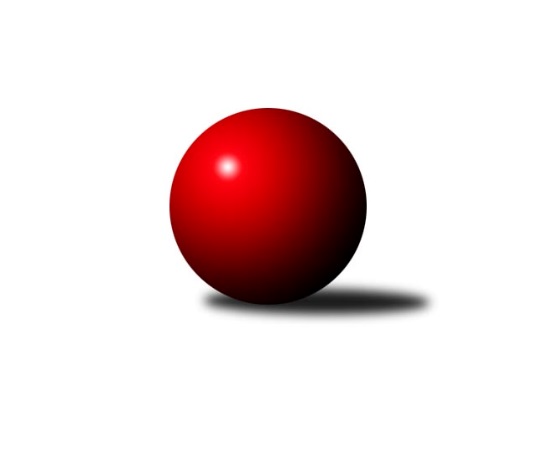 Č.11Ročník 2022/2023	24.5.2024 2. KLZ B 2022/2023Statistika 11. kolaTabulka družstev:		družstvo	záp	výh	rem	proh	skore	sety	průměr	body	plné	dorážka	chyby	1.	SK Baník Ratiškovice	11	8	1	2	61.5 : 26.5 	(158.5 : 105.5)	3213	17	2161	1051	33.7	2.	TJ Centropen Dačice	11	8	1	2	59.0 : 29.0 	(155.5 : 108.5)	3223	17	2168	1055	31.8	3.	KK Zábřeh	11	7	0	4	49.5 : 38.5 	(139.0 : 125.0)	3149	14	2149	1001	40.9	4.	HKK Olomouc	11	3	1	7	33.0 : 55.0 	(114.5 : 149.5)	3099	7	2130	969	52	5.	TJ Sokol Husovice	11	2	2	7	32.0 : 56.0 	(109.5 : 154.5)	3079	6	2124	956	52.9	6.	KK Šumperk	11	2	1	8	29.0 : 59.0 	(115.0 : 149.0)	2927	5	2008	919	56.8Tabulka doma:		družstvo	záp	výh	rem	proh	skore	sety	průměr	body	maximum	minimum	1.	KK Zábřeh	5	5	0	0	30.0 : 10.0 	(73.0 : 47.0)	3162	10	3219	3049	2.	SK Baník Ratiškovice	6	5	0	1	34.5 : 13.5 	(84.0 : 60.0)	3180	10	3269	3035	3.	TJ Centropen Dačice	5	4	1	0	29.0 : 11.0 	(75.5 : 44.5)	3266	9	3318	3206	4.	TJ Sokol Husovice	6	1	1	4	18.0 : 30.0 	(62.0 : 82.0)	3009	3	3110	2910	5.	HKK Olomouc	6	1	1	4	17.0 : 31.0 	(64.0 : 80.0)	3024	3	3133	2944	6.	KK Šumperk	5	1	0	4	12.0 : 28.0 	(52.5 : 67.5)	3204	2	3357	3087Tabulka venku:		družstvo	záp	výh	rem	proh	skore	sety	průměr	body	maximum	minimum	1.	TJ Centropen Dačice	6	4	0	2	30.0 : 18.0 	(80.0 : 64.0)	3214	8	3446	3100	2.	SK Baník Ratiškovice	5	3	1	1	27.0 : 13.0 	(74.5 : 45.5)	3219	7	3376	3099	3.	HKK Olomouc	5	2	0	3	16.0 : 24.0 	(50.5 : 69.5)	3115	4	3235	3004	4.	KK Zábřeh	6	2	0	4	19.5 : 28.5 	(66.0 : 78.0)	3147	4	3261	3061	5.	TJ Sokol Husovice	5	1	1	3	14.0 : 26.0 	(47.5 : 72.5)	3094	3	3263	3013	6.	KK Šumperk	6	1	1	4	17.0 : 31.0 	(62.5 : 81.5)	2872	3	3033	2590Tabulka podzimní části:		družstvo	záp	výh	rem	proh	skore	sety	průměr	body	doma	venku	1.	SK Baník Ratiškovice	10	8	1	1	59.5 : 20.5 	(148.5 : 91.5)	3211	17 	5 	0 	0 	3 	1 	1	2.	TJ Centropen Dačice	9	6	1	2	47.0 : 25.0 	(127.5 : 88.5)	3212	13 	3 	1 	0 	3 	0 	2	3.	KK Zábřeh	9	6	0	3	41.5 : 30.5 	(115.5 : 100.5)	3156	12 	5 	0 	0 	1 	0 	3	4.	HKK Olomouc	10	3	1	6	31.0 : 49.0 	(104.0 : 136.0)	3102	7 	1 	1 	3 	2 	0 	3	5.	TJ Sokol Husovice	10	2	1	7	28.0 : 52.0 	(98.5 : 141.5)	3080	5 	1 	0 	4 	1 	1 	3	6.	KK Šumperk	10	2	0	8	25.0 : 55.0 	(102.0 : 138.0)	2933	4 	1 	0 	4 	1 	0 	4Tabulka jarní části:		družstvo	záp	výh	rem	proh	skore	sety	průměr	body	doma	venku	1.	TJ Centropen Dačice	2	2	0	0	12.0 : 4.0 	(28.0 : 20.0)	3271	4 	1 	0 	0 	1 	0 	0 	2.	KK Zábřeh	2	1	0	1	8.0 : 8.0 	(23.5 : 24.5)	3126	2 	0 	0 	0 	1 	0 	1 	3.	KK Šumperk	1	0	1	0	4.0 : 4.0 	(13.0 : 11.0)	2842	1 	0 	0 	0 	0 	1 	0 	4.	TJ Sokol Husovice	1	0	1	0	4.0 : 4.0 	(11.0 : 13.0)	3002	1 	0 	1 	0 	0 	0 	0 	5.	HKK Olomouc	1	0	0	1	2.0 : 6.0 	(10.5 : 13.5)	2953	0 	0 	0 	1 	0 	0 	0 	6.	SK Baník Ratiškovice	1	0	0	1	2.0 : 6.0 	(10.0 : 14.0)	3239	0 	0 	0 	1 	0 	0 	0 Zisk bodů pro družstvo:		jméno hráče	družstvo	body	zápasy	v %	dílčí body	sety	v %	1.	Monika Niklová 	SK Baník Ratiškovice 	9	/	10	(90%)	29	/	40	(73%)	2.	Klára Křížová 	TJ Centropen Dačice 	9	/	11	(82%)	32	/	44	(73%)	3.	Veronika Brtníková 	TJ Centropen Dačice 	9	/	11	(82%)	31.5	/	44	(72%)	4.	Hana Stehlíková 	SK Baník Ratiškovice 	8.5	/	11	(77%)	30.5	/	44	(69%)	5.	Jitka Killarová 	KK Zábřeh 	8	/	9	(89%)	24	/	36	(67%)	6.	Petra Mertlová 	TJ Centropen Dačice 	8	/	10	(80%)	27	/	40	(68%)	7.	Růžena Smrčková 	KK Šumperk 	7	/	11	(64%)	26	/	44	(59%)	8.	Lenka Složilová 	HKK Olomouc 	7	/	11	(64%)	23	/	44	(52%)	9.	Hana Beranová 	SK Baník Ratiškovice 	7	/	11	(64%)	22	/	44	(50%)	10.	Lenka Horňáková 	KK Zábřeh 	6.5	/	9	(72%)	24	/	36	(67%)	11.	Martina Koplíková 	SK Baník Ratiškovice 	6	/	9	(67%)	25	/	36	(69%)	12.	Silvie Vaňková 	HKK Olomouc 	6	/	9	(67%)	24	/	36	(67%)	13.	Kateřina Zapletalová 	KK Šumperk 	6	/	9	(67%)	22.5	/	36	(63%)	14.	Dana Brůčková 	SK Baník Ratiškovice 	6	/	9	(67%)	22	/	36	(61%)	15.	Lenka Kubová 	KK Zábřeh 	6	/	9	(67%)	22	/	36	(61%)	16.	Romana Švubová 	KK Zábřeh 	6	/	9	(67%)	22	/	36	(61%)	17.	Tereza Křížová 	TJ Centropen Dačice 	6	/	9	(67%)	21	/	36	(58%)	18.	Kateřina Fryštacká 	SK Baník Ratiškovice 	6	/	10	(60%)	22	/	40	(55%)	19.	Lenka Hanušová 	TJ Sokol Husovice 	6	/	11	(55%)	19.5	/	44	(44%)	20.	Blanka Sedláková 	TJ Sokol Husovice 	5	/	9	(56%)	20	/	36	(56%)	21.	Marcela Balvínová 	KK Zábřeh 	5	/	9	(56%)	18.5	/	36	(51%)	22.	Lenka Kričinská 	TJ Sokol Husovice 	5	/	10	(50%)	16	/	40	(40%)	23.	Pavlína Karešová 	TJ Centropen Dačice 	4	/	7	(57%)	12.5	/	28	(45%)	24.	Hana Jáňová 	KK Šumperk 	4	/	8	(50%)	14.5	/	32	(45%)	25.	Marcela Říhová 	HKK Olomouc 	4	/	9	(44%)	18.5	/	36	(51%)	26.	Markéta Gabrhelová 	TJ Sokol Husovice 	4	/	10	(40%)	17.5	/	40	(44%)	27.	Denisa Hamplová 	HKK Olomouc 	4	/	10	(40%)	13	/	40	(33%)	28.	Eva Putnová 	TJ Sokol Husovice 	4	/	11	(36%)	23	/	44	(52%)	29.	Jindra Kovářová 	TJ Centropen Dačice 	3	/	4	(75%)	10	/	16	(63%)	30.	Gabriela Filakovská 	TJ Centropen Dačice 	3	/	5	(60%)	10.5	/	20	(53%)	31.	Kateřina Kloudová 	HKK Olomouc 	3	/	7	(43%)	10	/	28	(36%)	32.	Pavlína Gerešová 	KK Šumperk 	3	/	11	(27%)	22	/	44	(50%)	33.	Soňa Ženčáková 	KK Šumperk 	2	/	6	(33%)	11	/	24	(46%)	34.	Kamila Chládková 	KK Zábřeh 	2	/	7	(29%)	11	/	28	(39%)	35.	Taťána Tomanová 	SK Baník Ratiškovice 	1	/	2	(50%)	4	/	8	(50%)	36.	Kateřina Petková 	KK Šumperk 	1	/	2	(50%)	3.5	/	8	(44%)	37.	Lucie Vojteková 	KK Šumperk 	1	/	2	(50%)	3	/	8	(38%)	38.	Dana Wiedermannová 	KK Zábřeh 	1	/	3	(33%)	6.5	/	12	(54%)	39.	Zuzana Kolaříková 	HKK Olomouc 	1	/	5	(20%)	6	/	20	(30%)	40.	Olga Ollingerová 	KK Zábřeh 	1	/	6	(17%)	6.5	/	24	(27%)	41.	Jana Stehlíková 	HKK Olomouc 	1	/	7	(14%)	11	/	28	(39%)	42.	Adéla Příhodová 	KK Šumperk 	1	/	7	(14%)	8.5	/	28	(30%)	43.	Alena Kopecká 	HKK Olomouc 	0	/	1	(0%)	2	/	4	(50%)	44.	Iveta Kabelková 	TJ Centropen Dačice 	0	/	1	(0%)	2	/	4	(50%)	45.	Jarmila Bábíčková 	SK Baník Ratiškovice 	0	/	1	(0%)	1	/	4	(25%)	46.	Anna Vašíčková 	KK Šumperk 	0	/	1	(0%)	1	/	4	(25%)	47.	Olga Sedlářová 	KK Šumperk 	0	/	1	(0%)	1	/	4	(25%)	48.	Michaela Říhová 	SK Baník Ratiškovice 	0	/	1	(0%)	1	/	4	(25%)	49.	Hana Mišková 	TJ Sokol Husovice 	0	/	1	(0%)	0	/	4	(0%)	50.	Marcela Příhodová 	KK Šumperk 	0	/	1	(0%)	0	/	4	(0%)	51.	Jana Mačudová 	SK Baník Ratiškovice 	0	/	2	(0%)	2	/	8	(25%)	52.	Eva Fabešová 	TJ Centropen Dačice 	0	/	2	(0%)	1	/	8	(13%)	53.	Kristýna Macků 	TJ Centropen Dačice 	0	/	2	(0%)	1	/	8	(13%)	54.	Veronika Dufková 	TJ Sokol Husovice 	0	/	4	(0%)	6	/	16	(38%)	55.	Ivana Volná 	HKK Olomouc 	0	/	6	(0%)	4	/	24	(17%)	56.	Brigitte Marková 	KK Šumperk 	0	/	6	(0%)	2	/	24	(8%)	57.	Markéta Mikáčová 	TJ Sokol Husovice 	0	/	8	(0%)	6.5	/	32	(20%)Průměry na kuželnách:		kuželna	průměr	plné	dorážka	chyby	výkon na hráče	1.	KK Šumperk, 1-4	3260	2208	1051	46.4	(543.4)	2.	TJ Centropen Dačice, 1-4	3150	2125	1025	37.2	(525.1)	3.	Ratíškovice, 1-4	3139	2129	1009	35.1	(523.2)	4.	KK Zábřeh, 1-4	3097	2116	980	44.1	(516.2)	5.	HKK Olomouc, 1-4	3068	2118	949	51.3	(511.5)	6.	TJ Sokol Brno IV, 1-4	3031	2096	935	53.1	(505.2)Nejlepší výkony na kuželnách:KK Šumperk, 1-4TJ Centropen Dačice	3446	3. kolo	Petra Mertlová 	TJ Centropen Dačice	624	3. koloSK Baník Ratiškovice	3376	5. kolo	Růžena Smrčková 	KK Šumperk	608	3. koloKK Šumperk	3357	7. kolo	Veronika Brtníková 	TJ Centropen Dačice	606	3. koloTJ Sokol Husovice	3263	6. kolo	Hana Jáňová 	KK Šumperk	595	7. koloKK Zábřeh	3261	7. kolo	Růžena Smrčková 	KK Šumperk	588	5. koloKK Šumperk	3257	5. kolo	Kateřina Fryštacká 	SK Baník Ratiškovice	584	5. koloHKK Olomouc	3235	9. kolo	Klára Křížová 	TJ Centropen Dačice	582	3. koloKK Šumperk	3214	3. kolo	Kateřina Zapletalová 	KK Šumperk	582	9. koloKK Šumperk	3107	9. kolo	Růžena Smrčková 	KK Šumperk	582	7. koloKK Šumperk	3087	6. kolo	Markéta Gabrhelová 	TJ Sokol Husovice	582	6. koloTJ Centropen Dačice, 1-4TJ Centropen Dačice	3318	5. kolo	Petra Mertlová 	TJ Centropen Dačice	601	2. koloTJ Centropen Dačice	3278	2. kolo	Jitka Killarová 	KK Zábřeh	595	9. koloTJ Centropen Dačice	3276	9. kolo	Monika Niklová 	SK Baník Ratiškovice	590	6. koloSK Baník Ratiškovice	3258	6. kolo	Růžena Smrčková 	KK Šumperk	588	8. koloTJ Centropen Dačice	3252	6. kolo	Lenka Složilová 	HKK Olomouc	577	5. koloTJ Centropen Dačice	3206	8. kolo	Klára Křížová 	TJ Centropen Dačice	574	8. koloHKK Olomouc	3169	5. kolo	Veronika Brtníková 	TJ Centropen Dačice	573	5. koloKK Zábřeh	3148	9. kolo	Petra Mertlová 	TJ Centropen Dačice	570	6. koloTJ Sokol Husovice	3013	2. kolo	Tereza Křížová 	TJ Centropen Dačice	568	2. koloKK Šumperk	2590	8. kolo	Petra Mertlová 	TJ Centropen Dačice	567	5. koloRatíškovice, 1-4SK Baník Ratiškovice	3269	7. kolo	Monika Niklová 	SK Baník Ratiškovice	601	7. koloTJ Centropen Dačice	3266	11. kolo	Veronika Brtníková 	TJ Centropen Dačice	572	1. koloSK Baník Ratiškovice	3239	11. kolo	Petra Mertlová 	TJ Centropen Dačice	570	11. koloSK Baník Ratiškovice	3203	3. kolo	Monika Niklová 	SK Baník Ratiškovice	570	3. koloSK Baník Ratiškovice	3171	1. kolo	Hana Stehlíková 	SK Baník Ratiškovice	567	7. koloSK Baník Ratiškovice	3161	4. kolo	Monika Niklová 	SK Baník Ratiškovice	567	1. koloTJ Centropen Dačice	3138	1. kolo	Monika Niklová 	SK Baník Ratiškovice	565	11. koloKK Zábřeh	3129	3. kolo	Hana Stehlíková 	SK Baník Ratiškovice	563	3. koloHKK Olomouc	3056	7. kolo	Tereza Křížová 	TJ Centropen Dačice	563	11. koloTJ Sokol Husovice	3042	4. kolo	Lenka Horňáková 	KK Zábřeh	563	3. koloKK Zábřeh, 1-4KK Zábřeh	3219	4. kolo	Hana Beranová 	SK Baník Ratiškovice	582	8. koloKK Zábřeh	3216	2. kolo	Romana Švubová 	KK Zábřeh	578	8. koloKK Zábřeh	3172	6. kolo	Jitka Killarová 	KK Zábřeh	567	6. koloKK Zábřeh	3155	8. kolo	Marcela Balvínová 	KK Zábřeh	567	2. koloSK Baník Ratiškovice	3140	8. kolo	Jitka Killarová 	KK Zábřeh	565	10. koloTJ Centropen Dačice	3100	4. kolo	Lenka Kubová 	KK Zábřeh	560	2. koloKK Zábřeh	3049	10. kolo	Romana Švubová 	KK Zábřeh	560	4. koloTJ Sokol Husovice	3020	10. kolo	Kateřina Zapletalová 	KK Šumperk	558	2. koloHKK Olomouc	3004	6. kolo	Romana Švubová 	KK Zábřeh	557	2. koloKK Šumperk	2897	2. kolo	Jitka Killarová 	KK Zábřeh	554	4. koloHKK Olomouc, 1-4KK Zábřeh	3168	1. kolo	Lenka Horňáková 	KK Zábřeh	581	11. koloTJ Centropen Dačice	3150	10. kolo	Silvie Vaňková 	HKK Olomouc	577	4. koloHKK Olomouc	3133	1. kolo	Lenka Kubová 	KK Zábřeh	576	1. koloTJ Sokol Husovice	3130	8. kolo	Petra Mertlová 	TJ Centropen Dačice	575	10. koloHKK Olomouc	3123	8. kolo	Lenka Složilová 	HKK Olomouc	571	8. koloKK Zábřeh	3103	11. kolo	Jitka Killarová 	KK Zábřeh	564	11. koloSK Baník Ratiškovice	3099	2. kolo	Blanka Sedláková 	TJ Sokol Husovice	564	8. koloHKK Olomouc	3044	4. kolo	Lenka Složilová 	HKK Olomouc	561	1. koloKK Šumperk	3033	4. kolo	Jitka Killarová 	KK Zábřeh	556	1. koloHKK Olomouc	2953	11. kolo	Klára Křížová 	TJ Centropen Dačice	554	10. koloTJ Sokol Brno IV, 1-4SK Baník Ratiškovice	3223	9. kolo	Silvie Vaňková 	HKK Olomouc	602	3. koloTJ Centropen Dačice	3172	7. kolo	Monika Niklová 	SK Baník Ratiškovice	570	9. koloTJ Sokol Husovice	3110	5. kolo	Dana Brůčková 	SK Baník Ratiškovice	566	9. koloHKK Olomouc	3109	3. kolo	Klára Křížová 	TJ Centropen Dačice	564	7. koloKK Zábřeh	3061	5. kolo	Veronika Brtníková 	TJ Centropen Dačice	562	7. koloTJ Sokol Husovice	3030	7. kolo	Hana Stehlíková 	SK Baník Ratiškovice	560	9. koloTJ Sokol Husovice	3007	3. kolo	Romana Švubová 	KK Zábřeh	559	5. koloTJ Sokol Husovice	3002	11. kolo	Kateřina Zapletalová 	KK Šumperk	551	11. koloTJ Sokol Husovice	2994	9. kolo	Růžena Smrčková 	KK Šumperk	549	11. koloKK Šumperk	2916	1. kolo	Lenka Hanušová 	TJ Sokol Husovice	543	3. koloČetnost výsledků:	7.0 : 1.0	5x	6.0 : 2.0	9x	5.5 : 2.5	1x	5.0 : 3.0	2x	4.0 : 4.0	3x	3.0 : 5.0	3x	2.0 : 6.0	5x	1.0 : 7.0	5x